CRESWELL PARISH COUNCIL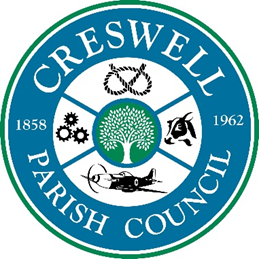 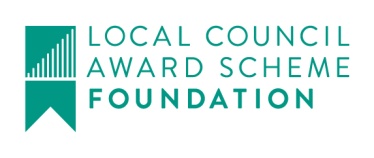 Clerk: Mrs Nikola Evans www.creswellparishcouncil.co.uk	Email: Clerk@creswellparishcouncil.co.ukMinutesMinutes for the Annual Parish Council Meeting held on Tuesday 18th May 2021 at 7pm.At Main School Hall, Tillington Manor Primary School, Young Avenue, HolmcroftThe Chair welcomed all to the annual meeting of Creswell Parish Council.Attendees 
Chairman Cllr Mr Ray Sutherland				Cllr Thomas JinksCllr Neil Glover						Cllr Maria RedfernClerk Mrs Nikola Evans 
Meeting opened to the Public.Meeting closed to the Public.Members of the public are reminded that they are not permitted by law to participate once the Council meeting has commenced – if they have any questions, they must raise their hand so that the Chairman can suspend the meeting to allow them to speak (if appropriate). 1Election of Chairman – Cllr Thomas Jinks was elected Chairman – Cllr Jinks welcomed everyone to the meeting2Public ParticipationA resident gave thanks to the previous administration, the appointed members and Cllr M. Refern, P. Bowen, J Cantrill, B Cross, L Douglas, Cllr R Sutherland, Cllr J Kemp and Cllr J Price and the previous clerks.The resident also welcomed the new council and clerk.A resident asked if the council would be kind enough write a letter of thanks to Streetscene for their continuing efforts keeping the layby, A34 north end of the island, near screwfix clean and tidy. 3ApologiesCllr J Pert & Cllr Winnington4Declaration of Interest on agenda itemsNone5PlanningNone6Minutes of last Meeting – 1st March 2021 Approved by all that attended as a true record.7FinanceApproval of Payments - approvedApprove Budget to performance summary - approvedApprove Bank Reconciliation - approvedInternal Audit report – Deferred to next meeting as not availableEnd of year accounts Statement and AGAR – approved end of year statement and deferred AGAR to next meeting.8Approval of Financial Regulations and Standing Orders - Approved9Future Meeting Dates – Further discussions to live steam future meetings to be included on the next agenda. - Clerk to provide costings. Parish Council Meeting & Annual Public Meeting 7th June 2021 at Tillington Manor Primary School @ 7pm05.07.21, 06.09.21, 04.10.21, 01.11.21, 06.12.21 Venue TBCExtra Items addedFor informationAction - Requested the paths on Creswell grove be swept as this is causing an issue to the elderly residents. – Clerk to action.Lights not working under the bridge causing tail backs.Grass cutting will be done whether permitting.Drains in Creswell Grove towards Great bridgeford to be added to the next meeting.10Meeting CloseThe chairman thanked everyone for attending and closed the meeting at 8pm